Who am I?https://onthejob.education/info.htm Hint: Look under Houses & Buildings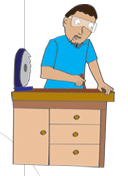 My Job Name is _________________________The category(ies) and Skill Levels are_____________________ Information about this job: List 1 – 2 interesting things about this job.List the Activities  you are asked to do…Is there another activity you think should be here? ________________________________________________________Did you know? What did you find interesting? Why?
Links: Investigate one Link or Video. What did you discover?

Life on the Job: Who is this famous person? Name an interesting fact and write down the activity(ies): Power Words: List any new words and their definitions that you have come across.